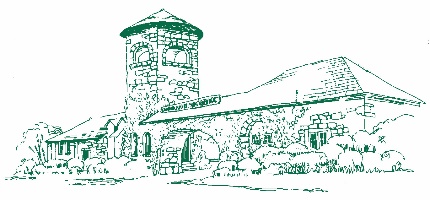 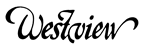 NoticeAugust 2021To all our families, customers, visitors, funeral directors, and service personnel:We have undertaken measures in accordance with the CDC, local, state, and federal guidelines and recommendations to keep you and our workers safe during the COVID-19 pandemic.These include, but are not limited to:Routine sterilization of work surfaces, doors, etc. Separation of our workers from the public; prior to internment or entombment, attendees are asked to leave the grave area while our workers carry out their tasks. Once our workers have finished their duties, you are welcome to stay at the grave if you’d like.Restriction of public access to our administration and operations spaces could be enforced if needed.Interaction with our sales or service personnel will be at our discretion. Masks are required for entry into our buildings.Accessibility to our abbey and mausoleum is open to families or loved ones of those entombed inside; appointments are preferred but not necessary. The mausoleum is closed on Sundays. Public tours are given periodically.Access to all areas of the cemetery may be refused at any time.The policies of Westview Cemetery may be amended at any time without notice.Please contact the office at 404-755-6611 for further information.